Publicado en Alicante (Comunidad Valenciana) el 07/08/2023 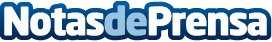 Repara tu Deuda Abogados cancela 86.000€ en Alicante (C. Valenciana) con la Ley de Segunda OportunidadLa concursada se divorció y cayó en una depresión que le hizo ir de crédito en crédito y de tarjeta en tarjeta Datos de contacto:David Guerrero655956735Nota de prensa publicada en: https://www.notasdeprensa.es/repara-tu-deuda-abogados-cancela-86-000-en1 Categorias: Nacional Derecho Finanzas Valencia http://www.notasdeprensa.es